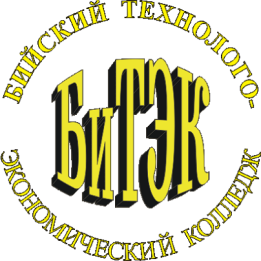 Автономная некоммерческая профессиональная образовательная организация«Бийский технолого-экономический колледж»Рабочая программа учебной дисциплиныОП. 03 Метрология,стандартизация и сертификацияДля специальности 23.02.01. Организация перевозок и управление на транспорте (по видам)Бийск 2021 г.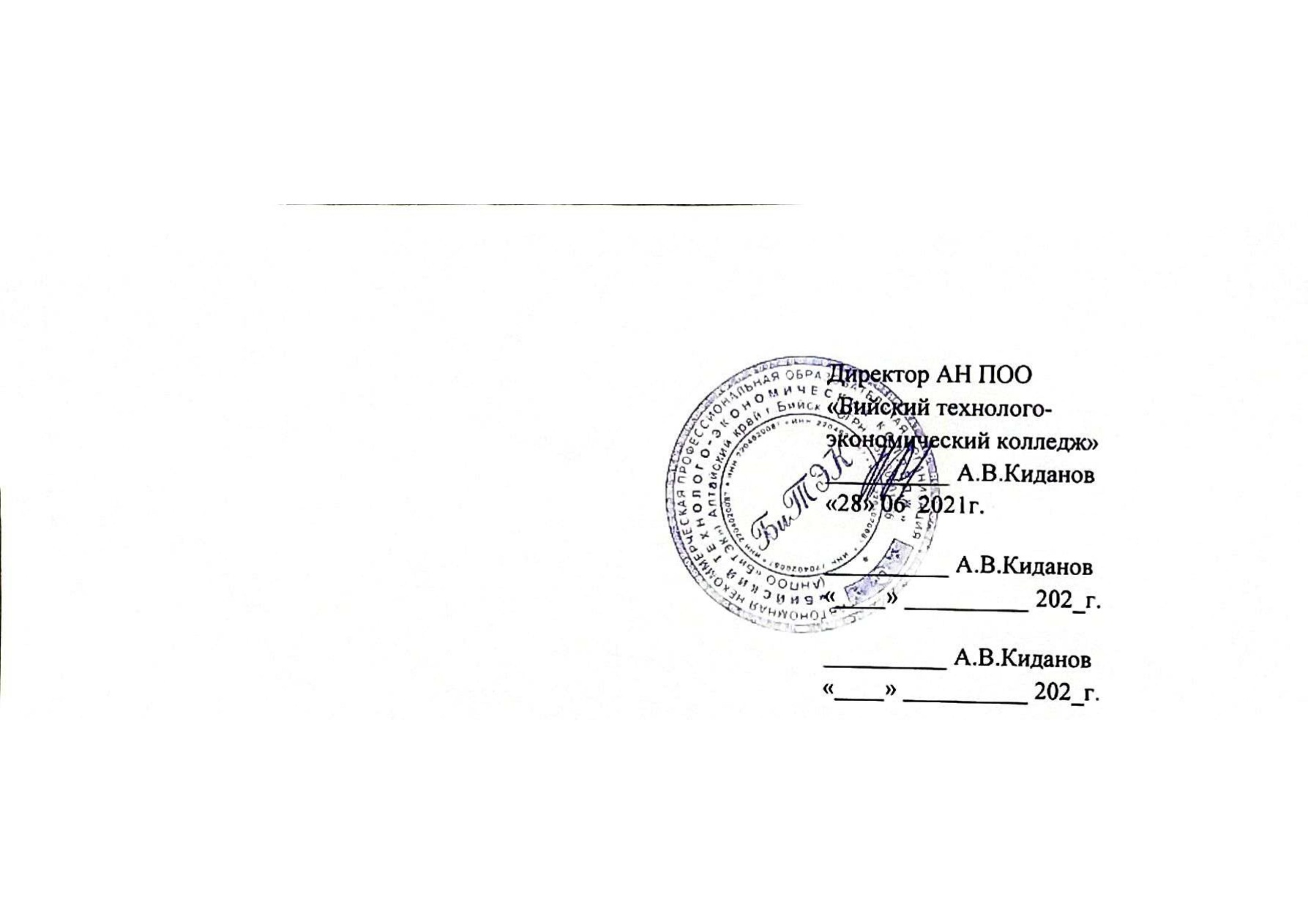 Рабочая программа дисциплины ОП. 03Метрология, стандартизация и сертификация соответствует федеральному государственному образовательному стандарту в части требований к результатам освоения основной образовательной программы базовой подготовки в предметной области Теория государства и права специальности 23.02.01. Организация перевозок и управление на транспорте (по видам).Организация – разработчик: Автономная некоммерческая профессиональная образовательная организация «Бийский технолого-экономический колледж».Разработчик: Кислова Н.В. преподаватель АН ПОО «Бийский технолого-экономический колледж».Программа рассмотрена на заседании предметной (цикловой) комиссии Профессионального цикла дисциплин социально-экономического профиля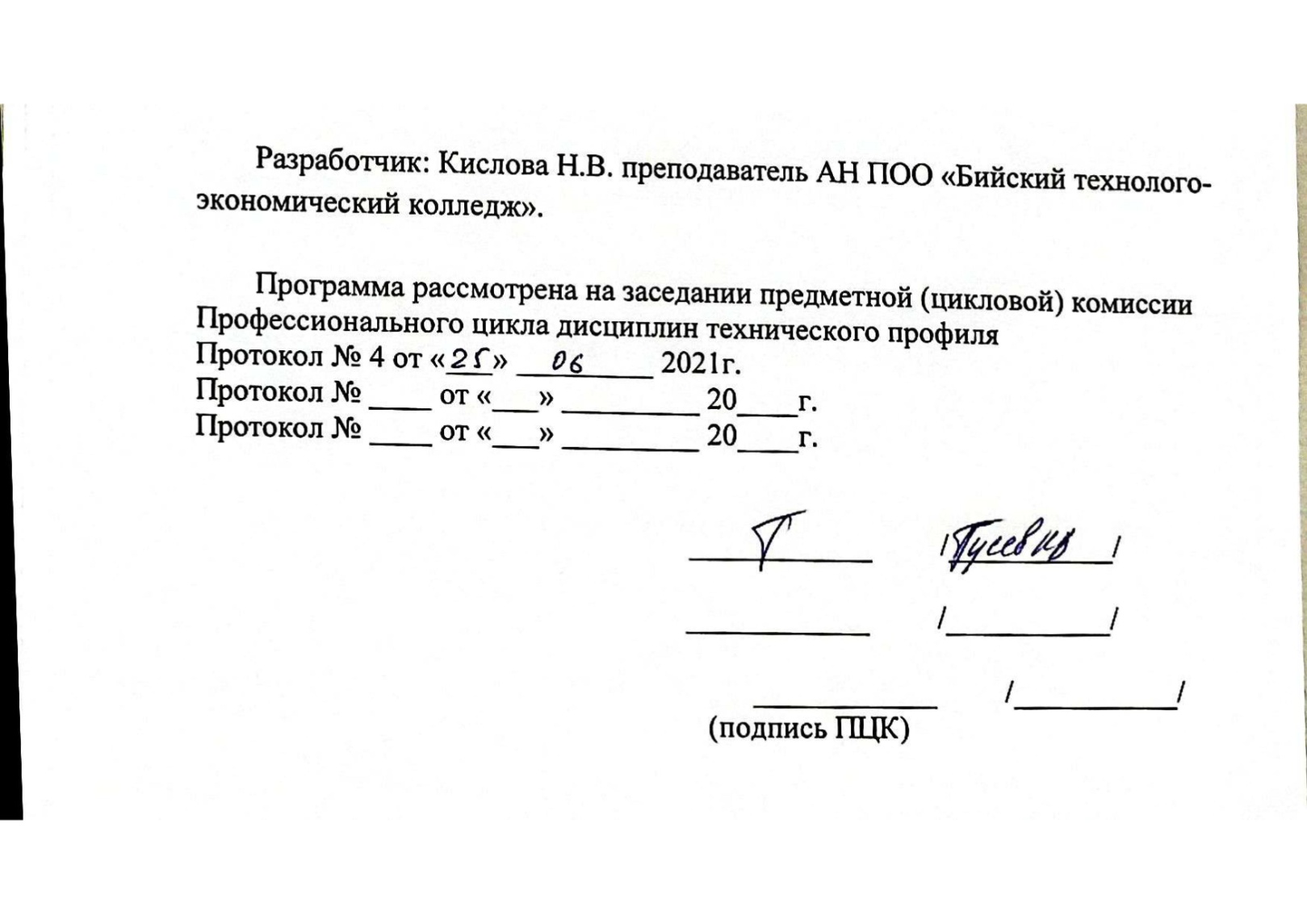 СОДЕРЖАНИЕПАСПОРТПРОГРАММЫУЧЕБНОЙДИСЦИПЛИНЫОП. 03 «03Метрология, стандартизация и сертификация»1.1. Область применения рабочей программа Программа учебной дисциплины является частью основной профессиональной образовательной программы в соответствии с ФГОС по специальности СПО 23.02.01 «Техническое обслуживание и ремонт автомобилей» (базовый уровень).1.2. Место дисциплины в структуре основной профессиональной образовательной программы: дисциплина является общепрофессиональной и входит в профессиональный цикл.1.3. Цели и задачи учебной дисциплины – требования к результатам освоения дисциплины:В результате освоения дисциплины обучающийся должен уметь:выполнять метрологическую поверку средств измерений;проводить испытания и контроль продукции; применять системы обеспечения качества работ при техническом обслуживании и ремонте автомобильного транспорта;определять износ соединений.знать:основные понятия, термины и определения;средства метрологии, стандартизации и сертификации;профессиональные элементы международной и региональной стандартизации;показатели качества и методы их оценки;системы и схемы сертификации.Результатом освоения программы учебной дисциплины является овладение обучающимися профессиональными (ПК) и общими (ОК) компетенциями:1.4. Рекомендуемое количество часов на освоение программы дисциплины:максимальнойучебнойнагрузкиобучающегося72часа, в том числе:обязательнойаудиторнойучебнойнагрузкиобучающегося48часов;самостоятельнойработыобучающегося24часов.СТРУКТУРА И СОДЕРЖАНИЕ УЧЕБНОЙДИСЦИПЛИНЫ2.1. Объемучебнойдисциплиныи виды учебнойработы2.2. Тематическийплан и содержание учебной дисциплины«ОП.01 ТЕОРИЯГОСУДАРСТВА ИПРАВА»Для характеристикиуровняосвоенияучебногоматериала используютсяследующие обозначения:– ознакомительный(узнавание ранее изученныхобъектов,свойств);– репродуктивный (выполнение деятельности по образцу,инструкцииилиподруководством)– продуктивный(планирование и самостоятельное выполнение деятельности,решениепроблемных задач)3. условия реализации программы учебной дисциплины3.1. Требования к минимальному материально-техническому обеспечениюРеализация рабочей программы дисциплины требует наличия учебного кабинета «Метрологии, стандартизации и сертификации».Оборудованиеучебногокабинета: посадочные места по количеству обучающихся;рабочееместопреподавателя;комплектучебно-наглядныхпособий;Техническиесредстваобучения:компьютер с лицензионным программным обеспечением;мультимедийноесопровождениетеоретическогокурса.    3.2. Информационное обеспечение обученияПеречень рекомендуемых учебных изданий, Интернет-ресурсов, дополнительной литературыОсновная литература:1. Козловский Н. С., Виноградов А. Н., «Основы стандартизации, допуски, посадки и технические измерения», - М.: Машиностроение, 20002. Никифоров А.Д., Бакиев Т.А. «Метрология, стандартизация и сертификация»  М.: Высшая школа, 20053. Кошевая И. П., Канке А. А. «Метрология, стандартизация, сертификация» М.: Инфра-М, 2009Дубовой Н.Д., Портнов Е.М. «Основы метрологии, стандартизации и сертификации» Учебное пособие для ССУЗов (Профессиональное образование) М.: Инфра-М, 2009Дополнительные источники: 1. Зайцев С.А., Куранов А.Д. Допуски, посадки и технические измерения в машиностроении, - М.: 2002.2. Санцевич В.А. Допуски и технические измерения. - Минск, Оракул, 1995.3. Таныгин В.А. Основы стандартизации и управления качеством. - М.: Издательство стандартов, 1989.4. Контроль и оценка результатов освоения ДисциплиныПреподаватели и мастера п/о, реализующее подготовку по учебной дисциплине, должны обеспечить организацию и проведение промежуточной аттестации и текущего контроля индивидуальных образовательных достижений – демонстрируемых обучающимися знаний, умений и навыков.Текущий контроль проводится преподавателем в процессе проведения практических занятий и лабораторных работ, тестирования, а также выполнения обучающимися индивидуальных заданий, проектов, исследований.Обучение по учебной дисциплине завершается промежуточной аттестацией.Формы и методы промежуточной аттестации и текущего контроля по учебной дисциплине самостоятельно разрабатываются преподавателями/мастерами п/о и доводятся до сведения обучающихся не позднее начала двух месяцев от начала обучения. Для промежуточной аттестации и текущего контроля создаются фонды оценочных средств (ФОС). ФОС включают в себя педагогические контрольно-измерительные материалы, предназначенные для определения соответствия (или несоответствия) индивидуальных образовательных достижений основным показателям результатов подготовки (таблицы).Оценка индивидуальных образовательных достижений по результатам текущего контроля производится в соответствии с универсальной шкалой (таблица). На этапе промежуточной аттестации по медиане качественных оценок индивидуальных образовательных достижений экзаменационной комиссией определяется интегральная оценка освоенных обучающимися профессиональных и общих компетенций как результатов освоения учебной дисциплины. 1.ПАСПОРТ ПРОГРАММЫ УЧЕБНОЙ ДИСЦИПЛИНЫ62.СТРУКТУРА И СОДЕРЖАНИЕ УЧЕБНОЙ ДИСЦИПЛИНЫ83.УСЛОВИЯ РЕАЛИЗАЦИИ УЧЕБНОЙ ДИСЦИПЛИНЫ124.КОНТРОЛЬ И ОЦЕНКА РЕЗУЛЬТАТОВ ОСВОЕНИЯ УЧЕБНОЙ ДИСЦИПЛИНЫ13КодНаименование результата обученияПК 1.1Организовывать и проводить работы по техническому обслуживанию и ремонту автотранспорта.ПК 1.2Осуществлять технический контроль при хранении, эксплуатации, техническом обслуживании и ремонте автотранспорта.ПК 1.3Разрабатывать технологические процессы ремонта узлов и деталей.ПК 2.2Контролировать и оценивать качество работы исполнителей работ.ОК 1Понимать сущность и социальную значимость своей будущей профессии, проявлять к ней устойчивый интерес.ОК 2Организовывать собственную деятельность, выбирать типовые методы и способы выполнения профессиональных задач, оценивать их эффективность и качество.ОК 3Принимать решения в стандартных и нестандартных ситуациях и нести за них ответственность.ОК 4Осуществлять поиск и использование информации, необходимой для эффективного выполнения профессиональных задач, профессионального и личностного развития.ОК 5Использовать информационно- коммуникационные технологии в профессиональной деятельности.ОК 6Работать в коллективе и команде, эффективно общаться с коллегами, руководством, потребителями.ОК 7Брать на себя ответственность за работу членов команды (подчиненных), результат выполнения заданий.ОК 8Самостоятельно определять задачи профессионального и личностного развития, заниматься самообразованием, осознанно планировать повышение квалификации.ОК 9Ориентироваться в условиях частой смены технологий в профессиональной деятельности.Вид учебнойработыВид учебнойработыВид учебнойработыОбъем часовМаксимальнаяучебная нагрузка (всего)Максимальнаяучебная нагрузка (всего)Максимальнаяучебная нагрузка (всего)72Обязательная аудиторнаяучебнаянагрузка(всего)Обязательная аудиторнаяучебнаянагрузка(всего)Обязательная аудиторнаяучебнаянагрузка(всего)48в томчисле:в томчисле:в томчисле:лабораторныеработылабораторныеработылабораторныеработы–теоретическиезанятиятеоретическиезанятиятеоретическиезанятия38практическиезанятияпрактическиезанятияпрактическиезанятия10контрольныеработыконтрольныеработыконтрольныеработы–курсоваяработа (проект) (еслипредусмотрено)курсоваяработа (проект) (еслипредусмотрено)курсоваяработа (проект) (еслипредусмотрено)–Самостоятельнаяработаобучающегося(всего)Самостоятельнаяработаобучающегося(всего)Самостоятельнаяработаобучающегося(всего)24в томчисле:в томчисле:в томчисле:самостоятельная	работа	над	курсовой	работойпредусмотрено)(проектом)(не–индивидуальные заданиявнеаудиторная самостоятельнаяработаиндивидуальные заданиявнеаудиторная самостоятельнаяработаиндивидуальные заданиявнеаудиторная самостоятельнаяработаИтоговаяаттестация вформе дифференцированного зачетаИтоговаяаттестация вформе дифференцированного зачетаИтоговаяаттестация вформе дифференцированного зачетаИтоговаяаттестация вформе дифференцированного зачетаНаименованиеразделов и темСодержание учебного материала, лабораторные работы и практические занятия, самостоятельная работа студентов, курсовая работа (проект)ОбъемчасовУровеньусвоения1234Раздел 1. Метрология.Содержаниеучебногоматериала13Раздел 1. Метрология.Правовые основы, цели, задачи, принципы, объекты, средства и термины метрологии.Физические свойства, величины и шкалы. Системы физических величин и их единиц. Концевые меры длины. Гладкие калибры.Штангенинструменты, микрометры. Рычажные приборы. 132Раздел 1. Метрология.Лабораторная работа Раздел 1. Метрология.Практическое занятиеРаздел 1. Метрология.Контрольная работа Раздел 1. Метрология.Самостоятельная работа студентов:Составить глоссарийПроработать конспект по теме.подготовить доклад на тему "Методы повышения точности измерений"5Раздел 1. Метрология.ЛабораторнаяработаРаздел 1. Метрология.Практическое занятие 1.Государственный контроль и надзор2Раздел 1. Метрология.КонтрольнаяработаРаздел 1. Метрология.Самостоятельная работа студентов: Работа с конспектами и литературой2Раздел 2. Стандартизация.Содержаниеучебногоматериала50Раздел 2. Стандартизация.Государственная система стандартизации. Взаимозаменяемость.Уровень стандартизации.Организационная структура и исполнительная система ИСО.Порядок разработки стандартов. Категории и виды стандартов.Основные понятия о допусках и посадках.Допуски и посадки гладких цилиндрических соединений.  Допуски и посадки подшипников качения. Нормы геометрической точности.Допуски форм и расположения поверхностей. Размерные цепи.Методы и средства измерения углов.  Допуски угловых размеров. Допуски  резьбовых  соединений. Допуски на зубчатые колеса и соединения.Допуски и посадки  шпоночных и шлицевых соединений502Раздел 2. Стандартизация.Лабораторная работаРаздел 2. Стандартизация.Практическое занятие№1. Расчет допусков и посадок гладких цилиндрических соединений. Практическое занятие №2. Расчет допусков и посадок подшипников качения.Практическое занятие №3. Расчет размерных цепей методом "максимум-минимум".Практическое занятие №4. Расчет допусков и посадок конических соединений.Практическое занятие №5. Расчет допусков и посадок резьбовых соединений.10Раздел 2. Стандартизация.КонтрольнаяработаРаздел 2. Стандартизация.Самостоятельная работа студентов: Проработать и законспектировать тему "Направление развития национальной системы стандартизации"Доклад на тему "Область применения посадок"Проработать тему: Определение посадок, отклонений, предельных размеров, построение полей допусков для соединения типа "вал-втулка".Проработатьтему:»Определение посадок,отклонений, предельных размеров, построение полей допусков для соединения типа "вал-подшипник".»Доклад на тему «Зависимые и независимые допуски формы и расположения поверхностей»Проработать тему«Шероховатость поверхности и ее влияние на износостойкость».15Раздел 3. Основысертификации.Содержаниеучебногоматериала6Раздел 3. Основысертификации.Основные определения в области сертификации. Системы сертификации. Обязательная и добровольная сертификация.Порядок и правила сертификации. Схемы сертификации.62Раздел 3. Основысертификации.Лабораторная работаРаздел 3. Основысертификации.Практическое занятиеРаздел 3. Основысертификации.Контрольная работа  Раздел 3. Основысертификации.Самостоятельная работа студентов: Составить схему структуры систем сертификации России. Составить схему процесса сертификации услуг.3Всего:Всего:72Раздел (тема) учебнойдисциплиныРезультаты (освоенные умения, усвоенные знания)ОсновныепоказателирезультатовподготовкиФормы и методыконтроляРаздел 1. Метрология.В результате освоения дисциплины обучающийся должен уметь:- выполнять метрологическую поверку средств измерений;- проводить испытания и контроль продукции; применять системы обеспечения качества работ при техническом обслуживании и ремонте автомобильного транспорта;- определять износ соединений.знать:- основные понятия, термины и определения;- средства метрологии, стандартизации и сертификации;- профессиональные элементы международной и региональной стандартизации;- показатели качества и методы их оценки;- системы и схемысертификацииУстный опрос.Выполнение практических и контрольных  работ.Проверкавнеаудиторнойсамостоятельнойработы.Наблюдение при выполнении практических, контрольных и  самостоятельных работ;Проведение тестирования по темам;Промежуточная аттестация в форме дифференцированного зачета.Раздел 2. Стандартизация.В результате освоения дисциплины обучающийся должен уметь:- выполнять метрологическую поверку средств измерений;- проводить испытания и контроль продукции; применять системы обеспечения качества работ при техническом обслуживании и ремонте автомобильного транспорта;- определять износ соединений.знать:- основные понятия, термины и определения;- средства метрологии, стандартизации и сертификации;- профессиональные элементы международной и региональной стандартизации;- показатели качества и методы их оценки;- системы и схемысертификацииУстный опрос.Выполнение практических и контрольных  работ.Проверкавнеаудиторнойсамостоятельнойработы.Наблюдение при выполнении практических, контрольных и  самостоятельных работ;Проведение тестирования по темам;Промежуточная аттестация в форме дифференцированного зачета.Раздел 3. Основысертификации.В результате освоения дисциплины обучающийся должен уметь:- выполнять метрологическую поверку средств измерений;- проводить испытания и контроль продукции; применять системы обеспечения качества работ при техническом обслуживании и ремонте автомобильного транспорта;- определять износ соединений.знать:- основные понятия, термины и определения;- средства метрологии, стандартизации и сертификации;- профессиональные элементы международной и региональной стандартизации;- показатели качества и методы их оценки;- системы и схемысертификацииУстный опрос.Выполнение практических и контрольных  работ.Проверкавнеаудиторнойсамостоятельнойработы.Наблюдение при выполнении практических, контрольных и  самостоятельных работ;Проведение тестирования по темам;Промежуточная аттестация в форме дифференцированного зачета.Процентрезультативности (правильныхответов)Качественная оценка индивидуальных образовательных достиженийКачественная оценка индивидуальных образовательных достиженийПроцентрезультативности (правильныхответов)балл (отметка)вербальныйаналог90 ÷ 1005отлично80 ÷ 894хорошо70 ÷ 793удовлетворительноменее 702неудовлетворительно